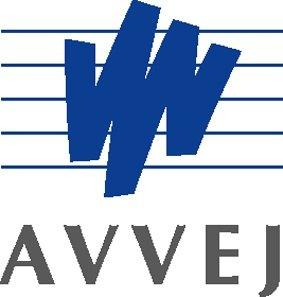 www.avvej.asso.frAnnée de création : 2007Soutenue par la Fondation Julienne DUMESTE depuis 2008.Jeunes déscolarisés			Remobilisation			Exclusion socialeMédiation				Action			Accompagnement		Remise à niveau